–<<  Ahlak ve İnsan  >>–İhsan Tekoğlu                                                                             ─ Münafıklar : 7 ─(“Hırsızlar/Soyguncular/Rüşvetçiler”)	(Ahlak Yazıları : 14)Önsöz : (“Münafıklar” konulu yazılarımızın 7. bölümünde; temiz ve saf insanları, kendilerine müslüman görüntüsü vererek aldatan münafık ve münafık huylu insanların üç özelliğini ele alacağız. Bu üç özellik, “Büyük günahlardan”dır. “Hırsızlık”, bireysel bir suçtur. Bu suç organize hale gelirse “soygunculuk” olur. Hırsızlık ve soygunculuğun anlaşmalı ve planlı şekline “rüşvetçilik” denir. Bu davranışlar tüm din ve inançlarda yasaklanmış ve yaptırım uygulanmıştır. Günümüzde bu üç insanlık suçu postmodern bir yapıya bürünmüştür. Pozitif, rasyonel, pragmatik anlayış ve çağdaş metotlar kullanılarak; hırsızlık, soygun ve rüşvet kurumsallaştırılmıştır. Vahşi kapitalizm acımasızca davranmakta; mal, makam ve mevki hırsıyla hareket etmektedir. Güçsüz ve çaresiz toplumların alın teri ve el emeği sömürülmektedir. “Sivil toplum kuruluşları”, “şirketler” ve “vakıflar” yoluyla; “hırsızlık”, “soygun”, “vurgun”, “talan” , “yağma” ve “rüşvet” organize hale gelmiştir. Bireyler ve örgütsüz toplumlar ezilmekte, aç oldukları için “Baklava çalan çocuklar” hapse atılmakta, “Deveyi hamudu ile yutanlar” şerefli (!) birer holding sahibi olmaktadır. Bu tipler, kurdukları medya kuruluşlarını kullanarak; yaptıkları hırsızlık ve soygunların üstünü örtmektedirler. İşin acı tarafı yılgın, bezgin, çaresiz, aç ve çıplak, iş ve güç sahibi olmayan yığınlar; bu kişi ve kuruluşları umut kapısı olarak görüp çareyi yine onlarda aramaktadır. Ne yazık ki onlar halk düşmanıdır. Bu zengin ve “kibirli münafıklar” tarafından “Besmele ile kurdele kesilmekte”, kesilen her kurdele ile yeni bir köşe dönülmektedir. “Balık baştan kokar” sözü gerçekleşmiş ve “Tuz kokmuştur”. Ne yazık ki, hırsızlar ve soyguncular ile onların tetikçi başı olan rüşvetçiler; toplumda saygı ve kabul görmektedir. Bu saygın (!) kişiler yıkılmaz kuleler dikerek keyif üstüne keyif sürmekte ve halka tepeden bakmaktadır. Ne var ki, gün gelecek bu saltanatlar son bulacak ve her “zorba münafık” hesaba çekilecektir. “Evdeki (dünyadaki) hesap, çarşıdaki (ahiretteki) hesaba uymaz”. Yüce Allah bunlar için şöyle buyurmaktadır : “(Yine şunu da iyi bilin ki,) “Nerede olursanız olun, ölüm gelip kapınızı çalacaktır. Sarp yamaçlardaki kalelerin (gökdelenlerin) burçlarında ve hatta gökteki yıldızlarda olsanız bile (saklansanız bile), ölümden kaçıp kurtulamayacaksınız. (Ey Peygamber !) O münafıklar işleri iyi gittiğinde, “Bu Allah’tandır” derler. Ama başlarına bir sıkıntı gelip işler sarpa sarınca ; “Bu hep senin yüzünden” diye ileri geri konuşurlar. Onlara de ki : “Başınıza gelen her şey (bir yasaya ve yaptıklarınıza bağlı olarak) Allah’tandır. Hal böyle iken, bu insanlar neden laf anlamaz, gerçeği görmezler.” (Nisa, 4/78) İşte münafıklık budur. (Hırsızlığın ve soygunun türlerini, rüşvetin ne olduğunu, bu suçları (günahları) işleyenlerin ne olacağını, bu bölümde ; ayet, hadis ve diğer bilgilerin ışığında ele alacağız. Hırsızın, soyguncunun ve rüşvetçinin ; sağcısı, solcusu, kapitalisti, liberali,  komünisti, dincisi, dinsizi, dinlisi, alevisi, sünnisi, ateisti, yabancısı, yerlisi, akrabası, kardeşi ve arkadaşı olmaz. Münafık her yerde münafıktır. Bunların en tehlikelisi akraba denilen “akrep huylu” münafıklardır. Kim bu suçları işlemişse ; o kimse ; “ahlaksız” ve “namussuz”dur. Kim olursa olsun “Allah onları kahretsin !”  (Münafıkun, 63/4)	Hırsızlar :  (Hırlı, hırsız, uğru, harami, sirkat ve hırsızlık ne demektir ?)  	“Hırsızlık” konusunu incelemek ve anlamak için, yukarıda sıraladığımız kelime ve kavramların anlamını bilmek gerekir. “Hırlı” ne demektir ? Hırlı kelimesi Türkçe’dir. Güvenilir, iyi insan anlamlarına gelir. Kültürümüzde tanınmayan insanlar için : “Hırlı mı, hırsız mı belli değil” diye bir söz vardır. “Hırsız” ne demektir ? Hırsız kelimesi de Türkçe’dir. Kendisine ait olmayan bir şeyi kimse görmeden alan, çalan ve kendisine mal eden kimse demektir. Hırsızlığın Arapçası “sirkat”tir. Arap dilinde haram yiyen, yol kesip soygun yapan, başkalarına ait şeyleri zorla ele geçiren kimselere de “harâmi” denilmektedir. Bu kelimelerin öz Türkçesi “uğru” demektir. Çalınan şeylere dilimizde “çalıntı”, bulunan şeylere de “buluntu” denilmiş ve her birine dinimizde ve hukukumuzda ayrı kurallar konulmuştur. Ne yazık ki hırsızlık insanoğlunun bulunduğu her yerde ortaya çıkan ve ahlak kurallarına uymayan aykırı bir davranış olarak yaygındır. Bir atasözümüzde şöyle deniyor : “Hırsızlık bir ekmekten, kahpelik bir öpmekten başlar.” Ne acıklı bir durumdur ki ; “Bir kereden bir şey olmaz” diyen toplum önderi bu coğrafyadan gelip geçmiştir. Onun açtığı çığır (yol) devam etmekte ve toplumu için için çürütmektedir. Yazılarımızın 6. bölümünde dile getirdiğimiz şu hadis bu tip münafıkları işaret etmektedir : “Ödemek niyetinde olmadığı halde, borçlanan kimse hırsızdır.” 1 İslam Dini yasal ve helal yollardan elde edilen mal ve mülkün dokunulmazlığını, mülkiyet hakkının korunmasını, emeğin ve mülkiyetin kutsal olduğunu kabul ve emretmiştir. Hırsızlık konusunda geniş kapsamlı ve özel anlamlı âyet-i kerime şöyledir : “Hırsızlık eden erkek ve kadının, yaptıklarına karşılık bir ceza ve Allah’tan bir ibret (ders) olmak üzere ; ellerini kesin! Allah izzet (yücelik) ve hikmet (isabet) sahibidir. / Kim (bu) haksız davranışlardan sonra, tövbe eder ve durumunu düzeltirse ; şüphesiz Allah onun tövbesini kabul eder. Allah çok bağışlayıcı ve esirgeyicidir.”  (Maide, 5/38,39) Yüce Allah’ın bu “el kesme” emri, suçun önlenmesi için ; uyarıcı ve korkutucu bir emirdir. Her hırsızlık suçu işleyenin eli kesilmez. Özetle açıklarsak ; “Hırsızlık suçunun tam oluşması için açlık, zaruret (çaresizlik), zorlama (baskı) gibi durumlar varsa ; hırsızlık suçunun işlenilmesi belli oranda el kesme cezasının dışında kalır. Suçun bilerek ve istenerek işlenmesi durumunda ise, suçu işleyenin akıl ve yaşının yeterli olması, çalınan malın miktarı ve değeri, hukuken koruma altında bulunması gibi durumlarda ; suç oluşmuş ve ceza uygulanması hak edilmiş olur”. Bu konu sadece sıradan el kesme olarak düşünülmemelidir, geniş ve hassas bir konudur. Aslında suçlu “tövbe ederse” suç affedilir.  2 Asıl eli kesilecek ibretlik kişiler; böyle bir suça ortam yaratan ve sebep olan “Yöneticiler” olmalıdır. Çünkü bu tip hırsızlık suçlarının gerçek fâili (yapıcısı) onlardır. Önce onların ellerini kesmek gerekir. Eğer suça sebep olanların elleri kesilseydi; sanayi,  siyaset, ticaret ve sanat çevrelerinde birçok kişi elsiz kalırdı. Mecelle’nin 21. maddesi şöyledir : “Zaruretler memnu olan şeyleri mübah kılar”. 3 Bu Mecelle maddesi ; çaresizlik içinde kalıp suç işlemenin mübah (suç sayılmayacağı) varsayımına dayanmaktadır. Türk Ceza Kanunu’nun 147. maddesi de : “Hırsızlık suçunun ağır ve acil bir ihtiyacı karşılamak için işlenmesi halinde, olayın özelliğine göre, verilecek cezada indirim yapılabileceği gibi, ceza vermekten de vazgeçilebilir.” demektedir. Bir memlekette açlık, işsizlik ve yoksulluk yaygınlaşmışsa; sıradan hırsızlık olayları buna paralel olarak artar. Halk arasında şöyle bir söylem vardır : “Aç it cami duvarını deler”. Bu sebepten dolayı o memleketteki yöneticiler bu tip suçların asıl sorumlusudur. Ve onların eli değil ; “Devlet Hazinesi’ne uzanan kolları kesilmelidir.” Çünkü, onlar gerçek hırsız ve münâfıklardır. (Bu konu, İslam Hukuku ve Modern Hukuk açısından ayrıca ele alınacaktır. Hırsızlık, maddi değerleri olduğu gibi manevi değerleri de kapsayan ; çok yönlü ve çok hukuklu bir suçtur (günahtır). Aşağıdaki bölümlerde bu konuları kısaca açıklayan başlıklar halinde ele alacağız.)                Hırsızlığın anatomisi :  (Hırsızlığın yapısal konumu nedir ?)	Hırsızlık, cennette başlayan ve cezalandırılan bir günahtır. Bu yönüyle hırsızlık, Allah’ın ve yasaların koyduğu kurallara uymayıp karşı gelmek ve kendi kuralını uygulamak gibi bir eylemdir. Hırsızlık yapan kişi veya kişiler, kurulu düzeni beğenmeyip, canlarının istediği gibi yeni bir düzen kurmayı ve kurdukları düzeni de çıkar elde etmek için uygulamayı gerçekleştirmeye çalışan kişilerdir. Yaptıkları işi, kendilerince haklı bir gerekçeye dayandırırlar. Öyle olmasaydı, hırsızlık yapmazlardı. Hırsızlığın anatomik yapısı ana hatlarıyla belli başlı üç kategoriye (sınıfa) ayrılır: 1– Dolaysız hırsızlık, 2– Dolaylı hırsızlık ve 3– Organize hırsızlık.  (Bu üç kategorik hırsızlığı aşağıdaki bölümlerde yeni bir bakış açısıyla kısaca gözden geçirelim ve açıklık getirmeye çalışalım) : 	1― Dolaysız hırsızlık (Direkt hırsızlık) : Bu hırsızlık türü, hiçbir araç ve aracı kullanmadan yapılan basit hırsızlık türüdür. Sıradan bir hırsızlık olup, plan ve projeye gerek duymaz. Aç veya işsizdir çalar, tembeldir çalışmaz çalar, kleptomani hastasıdır çalar veya birileri çaldırır. Bu tip hırsızlar yakalanınca ya elleri kesilir, ya da hapse atılır. Bu tipler için kimse; bu insanlar acaba neden, niçin ve nasıl hırsızlık yaptı sorularını sormaz. Sebep-sonuç araştırması da yapmaz. Doğrudan ve kısa yoldan ceza uygulanır. “Yankesiciler” ve bir kısım “dolandırıcılar” bu grubun profesyonel olanlarıdır. Asıl hırsızlığı onlar yapar, ne var ki onların eli kesilmez. Çünkü bu dünya yankesici ve dolandırıcıların dünyası olup çıkmıştır. İslam Dini, özellikle “Kur’an” ve “Sünnet” bu konuları “İslam Hukuku” çerçevesinde ele almış ve bize sağlam deliller bırakmıştır. (Dolaysız hırsızlık yapan hırsızlar ; genellikle “gariban hırsızlar” grubuna girer. Hapishaneler bu garibanlarla doludur. Bunların çoğunluğu iş, aş ve ekmek bulsaydı, belki de hırsızlık yapmazdı. Ne var ki hiçbir kimse “kader kurbanı” da değildir. İnsan yaptığı iyi veya kötü her işi, özgür iradesini serbestçe kullanarak yaptığı için, sorumluluktan kurtulamaz. Dolaysız hırsızlık türlerinden olan ve yol kesip soygun yapan “harami” ve “eşkiya” türlerini yazımızın “Soyguncular” bölümünde ele alacağız.)   	2― Dolaylı hırsızlık (Endirekt hırsızlık) : Bu hırsızlık türü bilerek ve bilmeyerek yapılan hırsızlıklar kapsamına girer. Çok çeşitleri vardır. Bilerek yapılan hırsızlıklar ; “hukuk”, “örf ve âdetler”, “töre” ve “din” gibi temel kurallar saptırılarak yapılır. “Yetim hakkı yemek”, “kul hakkı yemek”, “kardeş hakkı yemek”, “kadın hakkı yemek”, “komşu hakkı yemek”, “kendi şirketini soymak”, “kendi bankasını soymak”, “çocukları dede mahrumu bırakmak”, “veraset hırsızlıkları”, “miras kaçırmalar” ve daha birçok dolaylı hırsızlıklar bu gruba dâhildir. Bilerek ve isteyerek yapılan her hırsızlık türü “Büyük günah”tır. Bilmeyerek yapılan hırsızlıklar daha hafif cezaya tabidir. Pişmanlık ve bedel ödemek kurtuluşa ve affa yol açar. Ne var ki dolaylı hırsızlık, tüm dünyayı sarmış, profesyonelleşmiş, kurumsallaşmış ve önlenemez hale gelmiştir. Devlet gücünü temsil eden “yasama” , “yürütme” ve “yargı” erkleri bile; zaman zaman ve yeri gelince, kendi çıkarlarına uygun davranarak, kişi ve kamu haklarını çiğneyebilmiştir. Başkalarının haklarını dolaylı yollardan kendi çıkarları için yok eden her kişi ve kurum ; “dolaylı hırsız” olup, aynı zamanda “münafık”tır. Bu tip kurum, kuruluş ve kişileri destekleyen herkes ; “hırsızlığa yardım ve yataklık yapmış” olur. Bu kimseler hırsızlık suçuna (günahına) ortak olur ve ahirette suçu işleyenler ile aynı cezaya çarptırılır. Dolaylı hırsızlık ve münafıklık ne yazık ki yeryüzünde hiçbir zaman bitmez. Kim olursa olsun bu suçları işlerse : “Allah onları (münafıkları) kahretsin!” (Münafıkun,63/4) İktidarı ele geçiren güç sahipleri; yeni yasalar çıkararak, kendilerine çıkar sağlarlarsa, o iktidar sahipleri kesinlikle : “Dolaylı Hırsız”dır. Toplumun gıda, giyim, ilaç, eğitim, yakıt ve enerji gibi zaruri ihtiyaç maddelerine zam yaparken, diğer taraftan da kendi maaş ve ödeneklerine zam yapan parlamento üyeleri (milletvekilleri) ; hiç şüphe yok ki, birer dolaylı hırsızdır. Bu durumun başka bir açıklaması olamaz. (Dolaylı hırsızlık türlerinden sadece birini kısaca açıklayalım : “Dede sağken baba ölmüşse” ; toruna mirastan pay verilmez. Böylece “dede mahrumu” denilen hırsızlık suçu işlenilmiş olur. Türk Medeni Kanunu bunu önlemiş ve babaları ölen torunları mirasçı yapmışsa da ; bazı dedeler sağlıklarında ferağ (tapu devri) ve satış yoluyla babasız kalmış torunlarını mirastan mahrum (yoksun) bırakmaktadır. Yaşlı ve bakıma muhtaç bu insanlar, haksız ve hukuksuz bir şekilde zorba evlatlar tarafından böyle bir günaha bulaştırılır. Günümüzde bunun örnekleri çoktur. Ne yazık ki bu ikiyüzlülüğü ve hırsızlığı “Ben müslümanım” diyenler de yapmaktadır.)  	3― Organize hırsızlık (Kollektif hırsızlık) : Bu hırsızlık türü, hem tarihsel ve hem de küresel yönleriyle ele alındığında, göz önüne gelen tabloda ; “Kırk Haramiler” ve onların günümüzdeki izdüşümü olan resmi ve sivil “Mafya Çeteleri” karşımıza çıkar. Günümüzde bu tür hırsızlık yerel, genel ve küresel boyutlarıyla bir çeşit “profesyonel hırsızlık” halini almıştır. Son dönemlerde organize hırsızlık türleri yeni ve sistematik bir yapısal değişikliğe uğramış, “dijital hırsızlık” ve “dijital dolandırıcılık” yolları keşfedilmiştir. Küresel güçler askeri, ekonomik ve siyasal güç kullanarak; üçüncü dünya topluluk ve devletlerinin yer altı ve yer üstü zenginliklerini çalarlar. “Kara Emperyalistler” (ABD ve AB), “Kızıl Emperyalistler” (Rusya) ve “Sarı Emperyalistler” (Çin) birer “küresel ve organize hırsız”dır. Bu organize güçler, ikiyüzlü münafıklar olup ; “insan hakları” ve “demokrasi” aldatmacasını kullanıp geri kalmış coğrafyaları sömürürler. BM (Birleşmiş Milletler) örgütü; dünya çapında en büyük hırsızlık ve münafıklık kurumudur. “İt itin ayağına basmaz” misali; bunlar görünüşte birbirlerine karşı imiş gibi davransalar da, aslında hep birlikte dünyayı parsellemiş bulunmaktadırlar. Bu küresel, çok yüzlü, çok renkli ve çok planlı hırsızlık ve münafıklık kuruluşları; her coğrafyada kendilerine tetikçi ve taşeron bulurlar. Kullandıkları adamlarına hem kendi halklarını soydururlar ve hem de kendileri o halkları soyarlar. Organize hırsızlık, yasalardaki boşlukları kullanarak; yerel, genel ve küresel bir yapıya kavuşmuştur. Neredeyse yeryüzü bu tip hırsızlık çeteleriyle dolup taşmıştır.  “Allah onları (hırsız ve münafık kurum ve kuruluşları) kahretsin !” (Münafıkun, 63/4) diyelim. (Organize ve çeteleşen hırsızlık türlerini yazımızın “soyguncular” ve “rüşvetçiler” bölümlerinde daha kapsamlı olarak ayrıca ele alacağız. Çünkü bu tip hırsızlıklar günümüz dünyasında moda haline gelmiştir. Örgütlüdür, bilimsel metotlar kullanmaktadır, planlı,  projeli ve kurumsal çalışır.) 	Dolaylı hırsızlık (münâfıklık) örnekleri : (Bilerek veya bilmeyerek yapılan endirekt hırsızlıklara dolaylı hırsızlık denilir. Hayatın her anında insanoğlu bu hırsızlıklarla karşı karşıyadır. İslam Dini’ni ciddiye almayan, helâl-haram tanımayan ve din konusunda bilgisiz olan her insan, ikiyüzlü davranışları her yerde gösterir ve bilerek bilmeyerek münâfıklığını yerine getirir. Aşağıda dolaylı hırsızlıklardan kısaca örnek bilgiler verilecektir.) Bu tip hırsızlıklar üstü örtülü ve kılıflı olduğu için, toplumda göze batmaz veya hırsızlık kategorisine (sınıfına) alınmaz. Aslında dolaylı hırsızlık çok yaygın bir münafıklık türüdür. Bırakın din ve inanç dışı insanları; namazlı, niyazlı, okumuş ve yazmış, sözde aydın geçinen birçok insan, örf, âdet ve gelenek halinde bu hırsızlıkları yapmaktan çekinmez. Bu tür dolaylı hırsızlıkların “İndirilen Gerçek Din”de yeri yoktur. Bunlar âdet ve gelenek haline getirilmiş olan “Uydurulan Din”de yer bulur. Aslında bu davranışlar birer “ahlak problemi”dir. Ne yazık ki bu iş böyle gelmiş, böyle gidiyor. Bu dolaylı ve örtülü hırsızlıkları yapanlar, kendi dünya görüşlerine göre; kendilerini başarılı ve becerikli sayarlar. “Gemisini yüzdüren kaptandır” derler ve bu sanatları çocuklarına da öğretirler. Böylece hırsızlık ve münafıklık babasından oğluna miras kalır. Bu tür hırsızlıklar kısaca şöyledir : 1– Kul hakkı yemek, 2– Yetim hakkı yemek, 3– Küçük kardeş hakkı yemek, 4– Kız çocuklarını miras dışı bırakmak, 5– Torunları dede mahrumu yapmak, 6– Sınır geçmek, 7– İşçi hakkı yemek, 8– İşveren hakkı yemek, 9– Komşu hakkı yemek, 10– Alışverişte bilerek ve isteyerek aldatmak, 11– Çocuk yaştakilere yüksek fiyatla satış yapmak, 12– Ölçü ve tartıda hile yapmak, 13– Stokçuluk ve karaborsacılık yapmak, 14– Ortakları tuzağa düşürüp ortaklık paylarını elinden almak, 15– Vekaleti kötüye kullanmak, 16– Seçimlerde oy çalmak, 17– İlim ve sanat eserlerini kaynak göstermeden kendine mal etmek, 18– Hırsız yöneticileri destekleyip savunmak, 19– İnsanları suça teşvik etmek, 20– Haksızlık karşısında susmak, 21– Bizdendir diyerek suça göz yummak, 22– Hırsız ve münâfık kimselere ve yöneticilere bile bile dua edip Fatiha okumak, 23– Münâfık ve hırsız yöneticileri görünce yaka ilikleyip saygı göstermek, 24– Çıkar elde etmek için yüzüne karşı insan övmek, 25–Sebepsiz yere aile yuvasını yıkıp çocukları kimsesiz bırakmak. Daha yüzlerce dolaylı hırsızlık ve münâfıklık yol ve yöntemleri vardır. Bu saydığımız hal ve hareketler kesinlikle “hırsızlık”tır, hak gaspıdır. Dolaylı yapıldığı için de “münafıklık” sayılır. (Hırsız münafıklar zamana, zemine ve konjonktüre bağlı olarak ; yeni metotlar üretip sanatlarını icra ederler. “Allah onları (hırsız münafıkları) kahretsin !”  (Münafıkun, 63/4) 	Hırsızlığın tarihçesi : (Hırsızlık cennette başlamıştır)	“Şeytan” (İblis) “Hz. Adem” ile eşi “Hz. Havva”yı kandırmış ve onlara “yasak meyveyi” yedirmiştir. Böylece, hırsızlık suçuna ilk teşvikçi ve tetikçi şeytan olmuştur. Kandırılmak, saptırılmak, kullanılmak ve günah işlemek insanoğlunun fıtratında (yaratılışında) bulunan bir noksanlıktır. Bu noksanlıkların ilacı ; doğru ilim, doğru ve gerçek iman ve dolayısıyla yüksek ahlak duygularıdır. İnsan fıtratında bu güzellikler de vardır. Yüce Allah, insan için şöyle buyuruyor : “Ayrıca Biz ona (insana) doğru yolu gösterdik ; (hakkı-bâtılı, iyiyi-kötüyü, eğriyi-doğruyu tanıttık). Artık insan, bunca nimete karşılık ya iman ve itaat üzere şükredecek, ya da nankörlük/kafirlik/münafıklık edecek.” (İnsan, 76/3) Hırsızlığın özünde kendi elindeki şeylere razı olmayıp, başkalarının elindeki şeyleri elde etmek duygusu yatar. Bu duygu bir çeşit isyan ve inkârdır. Dolayısıyla küfür ve münafıklık olup, “ahlaksızlık”tır. Bir tür kalp hastalığıdır. Mü’min çalmaz ve çalana da göz yummaz. Hz. Peygamber’e sormuşlar : “Ya Resulallah müslümanların hangisi daha hayırlıdır ?” Cevap vermiş ve şöyle buyurmuştur : “Mü’min elinden ve dilinden herkesin güvende olduğu ve zarar görmediği kimsedir.” 4 Bu ifade; “Mü’min hırsızlık yapmaz, yalan söyleyip iftira etmez, hırsızları ve münâfıkları desteklemez, dolayısıyla güvenilir kimsedir” anlamına gelir. Yüce Allah : “İnsanların mallarını ve haklarını eksiltmeyin. Yeryüzünde bozgunculuk yaparak karışıklık çıkarmayın !” (Şu’ara, 26/227) buyurmuş, hırsızlığı yasaklamıştır. Hz.Peygamberimiz’in şu hadisi çok dikkat çekidir : “Öyle bir zaman gelecek ki, kişi kazandığı malın helalden mi, haramdan mı olduğuna aldırış etmeyecektir.” 5 (Hırsızlık, tarihsel boyutuyla “soygunculuk” ve “rüşvetçilik” ile el ele yürümüş bir insanlık suçudur. Bu suçlar hiçbir din ve inançta kabul görmemiş ve cezalandırılmıştır. Bu arada Musevi ve Hıristiyan bazı topluluklar, güçlü ve soylu ailelerden birisi hırsızlık yaptığında hoş görmese de, görmezden gelmiştir. Ne var ki İslam, suçluların kanun karşısında eşitliği ilkesini önemle ve titizlikle uygulamıştır. Bu konuda Hz. Peygamberimiz’in örnek bir davranışı şöyledir. Hz. Peygamber, hırsızlık yapan “Fatma” isminde soylu bir kadının affedilmesi yönünde kendisine baskı yapılması üzerine : “Sizden öncekilerin helâk olmalarının (yok olmalarının) sebebi, içlerinden soylu bir kimse çalarsa onu cezasız bırakmaları, zayıf bir kimse çaldığında ise, elini kesmeleridir. Allah’a yemin olsun ki, eğer çalan Muhammed’in kızı Fâtıma da olsaydı, onunda elini keserdim.” 6 buyurmuş ve cezaların uygulanmasında adalet ve eşitlikle davranılmasının önemini belirtmiştir. Müslüman olduğunu söyleyen, Allah’ı , Peygamber’i ve Kitabı dilinden düşürmeyen ; anlı-şanlı birçok müslüman, değil oğlunun veya kızının elini kesmeyi (hırsızlıktan menetmeyi), tam tersine ; çocuklarını hırsızlığa teşvik etmeyi tercih ediyor. “Allah onları kahretsin !” (Münafıkun,63/4) ) 	Soyguncular 	“Soygunculuk” hırsızlığın kollektif ve kurumsal hale gelmiş yaygın bir türüdür. Bu tip “soyguncu münafıklık” kendi içinde kategorik ve yapısal yönleriyle öne çıkan toplumsal bir çürümedir. “Nitelikli dolandırıcılık” ve “nitelikli hırsızlık” suçları; organize ve ekip halinde işlenilirse ; “nitelikli yağma” , “nitelikli soygun” ve “ihaleye fesat karıştırmak” olarak kriminolojik literatüre girer. Soygunculuk organize ve kurumsal şekilde gerçekleştirilirse; çeteleşir ve “Bireysel soygunculuk”tan çıkar, “Kurumsal soygunculuk” haline gelir. Bir başka deyişle “Suç Örgütü” olur. Birçok şirket, dernek ve vakıf bu işler için kurulmuş ve soygunculuğu “yasal” hale getirmeye çalışmıştır. Bu tip soyguncular “organize suç örgütü” halinde çalışır. Çalar, çırpar, soyar ve “Milletin anasına söver”. Bir toplumda soygunculuk organize ve kurumsal bir yapıya bürünerek yapılırsa; o toplum, o memleket ve o millet bir gün gelir batar. Yüce Allah’ın değişmez yasası böyledir. Rahmân ve Rahîm olan Allah bu konuda şöyle buyuruyor : “Biz bir toplumun helâkini (yok edilmesini) dilediğimiz zaman, (bilin ki süreç şöyle gelişmiştir : önce) o toplumun refah (zenginlik) içindeki şımarmış seçkinlerini yönetici yaparız (iş başına getiririz); buna rağmen onlar orada (o memlekette) kötülük (haksızlık, hırsızlık ve zorbalık) işlemeyi sürdürürlerse, artık onlar aleyhindeki hüküm (kararımız) kesinleşir; bunun ardından Biz de orayı yerle bir ederiz.” (İsra, 17/16) Yüce Allah’ın bu buyruğu ve hükmü (kararı) “Balık baştan kokar” söyleminin benzeri veya aynısıdır. Balık baştan kokunca, o balık yok olmuş demektir. Dolayısıyla toplumlar; yöneticileri kokuşunca, soygun, vurgun, yağma, zulüm ve hukuksuzluk yaygın hale gelince; hep birlikte çöküşe geçer, çürüyüp yok olur gider. Bu ve bunlar gibi işler “toplumsal fitne”dir. “Yaşın yanında kuru da yanar”. Yüce Allah insanları her konuda uyardığı gibi bu konuda da uyarmış ve şöyle buyurmuştur : “(Aranızda kavga-nizâ çıkması, toplumda iman ve ahlak düzeninin bozulması gibi her türlü) fitneye karşı son derece tedbirli ve dikkatli olun. Çünkü fitne ve fesadın zararı sizinle sınırlı kalmaz, bütün topluma yayılır. Bilin ki Allah’ın fitne ve fesat çıkaranlara vereceği ceza çok şiddetlidir.” (Enfal,8/25) Bu durumun başka bir açıklaması yoktur. Böyle bir durumda ; o memlekette bölünme, parçalanma, çürüyüp yok olma kaçınılmazdır. Tarihin tozlu sayfaları böyle kavimlerle (toplumlarla) doludur. Hal ve gidişat böyle olunca, bu duruma sebep olan seçkinler (yöneticiler) yaptıklarının cezasını çeker. Hiç kimsenin yaptıkları yanına kalmaz. “Hak kulundan intikamını yine kul ile alır ! Bilmeyen ilm-i ledünü, onu kul etti sanır.” 7 (Soyguncular ve soygunculuk konusunu aşağıdaki bölümlerde değişik açılardan kategorik olarak ele alacak ve inceleyip yorumlamaya çalışacağız.)1― Kişisel (Bireysel) Soyguncular: (“Kişisel soyguncular” kendi içinde başlıca üç kategoriye (sınıfa) ayrılır : 1– Yol kesip soygun yapanlar, 2– Tuzak kurup soygun yapanlar, 3– Başkaları adına  soygun yapanlar. Yol kesen soyguncular münâfık sayılmazlar. Bunlar yaptıkları iş yasadışı ve haram da olsa ; cesur ve yürekli insanlar olup tek yüzlü kimselerdir. Sadece yakalanmamak için bazı durumlarda yüzlerini saklarlar (örterler). Aslında bu tip “eşkiyalar” çoğunlukla ölümü göze alan cahil ve çaresiz insanlardır. Tuzak kurup soygun yapanlar ise bir tür “dolandırıcı” ve “yankesici” konumundadırlar. Bu tipler korkaktır, ikiyüzlüdür, dolayısıyla münâfıktır. Başkaları adına soygun yapanlar ise ; organize hırsızlıklarda piyon olarak kullanılırlar. (1960’lı yıllarda Doğu ve Güney Doğu Anadolu’da yol kesip soygun yapan bireysel soygunculara “eşkiya” denilmiştir. Yörede görevli olduğumuz dönemlerde bu tür soygun olayları yaygındı. Şimdi eşkıya şehirlere indi. Yeri geldi kravat taktı, yeri geldi maske taktı ve soyguna devam etti. Terör örgütleri de bu “Alınteri dökmeden para kazanmak” yolunu seçti. Sonunda bireysel soygunculuk yerini terör örgütleri dahil kurumsal soygunculuğa terk etti. Bu yazıdaki,  yorum ve tanımlamamıza göre; ahlak yasalarına aykırı her türlü iş ve eylem karakter olarak münâfıklıktır. Doğrusu da budur. Dolayısıyla “hırsızlar”, “soyguncular” ve “rüşvetçiler” ; bir tür tipik “münâfık”tır. “Allah onları kahretsin !” (Münâfıkûn, 63/4)2― Kurumsal Soyguncular : (“Kurumsal soyguncular” resmi veya gayri resmi olarak ekip halinde ve planlı soygun yaparlar. Özel sektörde şirket, dernek ve vakıf kurara ; her türlü nitelikli soygunculuk yapmak yaygın hale gelmiştir. Nerede müslüman ve saf insan varsa, din duyguları sömürülmüş ve kandırılarak soyulmuştur. Kamu sektöründe ise, daha ziyade siyasi partiler ve onların kurduğu paravan kurumlar eliyle; vatan, millet ve din adına (aşkına) yapılagelmiştir. Bu tip soygunlar insanlık tarihinde vardır ve her devirde yapılmıştır. “Bal tutan parmağını yalar” diyerek; yöneticiler ve onların adamları az veya çok parmaklarını yalamaktan geri durmamıştır. En şerlileri ise, bal küpünü toptan yürütmüştür. İktidar gücünün yanı sıra, ekonomik ve sosyal güç soygunculara her zaman imkan hazırlamıştır. Soygunlarına devam edip güçlendikçe, “Güç sarhoşluğu” veya “Güç hastalığı” denilen ruh bozukluğuna yakalanıp yoldan çıkmışlardır. Bu tipler için Yüce Allah : “Gerçek şu ki, insan kendini kendine yeterli görerek azar.” (Âlak, 96/6,7) buyurmaktadır. İnsanların imanları ve ahlakları zayıfsa, mal, makam ve para tutkunu olmuşlarsa ; “ardamarları” çatlar. Böylece utanma duyguları yok olur. Yaptıkları hırsızlık, soygunculuk ve münafıklığı örtmek için üste çıkıp; neredeyse yaptıkları işi kahramanlık haline getirirler. Gerçekleri örter, yalanı allar pullar, gerçek diye yutturur ve göz boyar. Kendisini imanlı, inançlı ve ahlaklı gösterir. Aslında sahtekar olup; ahlaksız, hırsız ve soyguncunun önde gidenidir. Tam manasıyla münafıktır, ne yazık ki halk onun şarlatanlığına aldanarak; onu “kurtarıcı olarak” görür. Bunlar çağın “Deccal” tipleridir. 8 Bu tipler soyguna, vurguna ve her türlü hırsızlığa devam ederler. Bunların hastalıklı kişilikleri ancak çalıp çırpmakla tatmin olur (rahatlar). “Onun dünya malına düşkünlüğü tarifsizdir.” (Âdiyat,100/8) buyuran Yüce Allah, bu tip insanların sonunun ne olacağını şöyle haber veriyor : “(Ey inkarcılar!) Daha çok mal, mülk ve dünyalık sahibi olma sevdası sizi fena oyaladı. / Belli ki bu oyalanış, kabirleri boylayacağınız güne kadar sürüp gidecek. / Ama şunu da bilin ki ne büyük yanlış yaptığınızı yarın bir gün anlayacaksınız. / Evet, ne büyük yanlış yaptığınızı ileride anlayacaksınız. / Andolsun ki siz cehennemle yüz yüze geleceksiniz.  / Evet, onu gözlerinizle ayan beyan göreceksiniz. / İşte o gün, dünyada sefasını sürdüğünüz nimetlerin (zenginliklerin) hesabını bir bir vereceksiniz.” (Tekâsür, 102/1-8) Hiçbir kimse dünyadan ahirete mal, mülk, para ve altın götürmemiştir. “Kefenin cebi yok” sözü doğrudur. O halde bu aşırı mal ve zenginlik tutkusu nedir ? Tek cevap bu tipler inanmış gibi görünse de, aslında Allah ve ahiret inançları hastalıklıdır. Onların bütün güvenceleri mal ve çokluk gücüne bağlıdır. Onlar için Yüce Allah şöyle buyuruyor : “Onların kalplerinde bir hastalık vardır.” (Bâkara,2/10) Kurumsal soygunculuk sanat, maharet ve güç ister. Garibanlar kurumsal soygunculuk yapamaz. Onlar ancak sıradan hırsızlık yapabilir. Daha önce dile getirdiğimiz gibi yaptıkları hırsızlık genellikle çaresizlikten ileri gelir. (Kurumsal soygunculuğun ileri ve gelişmiş derecesi “Kamusal soygunculuk” ve “Küresel soygunculuk”tur. Aşağıdaki bölümlerde bu konuları ele alacak ve örnekler vererek açıklamaya çalışacağız.)   3― Kamusal Soyguncular : (“Kamusal soyguncular” meşru veya gayri meşru bir yolla devleti (kamuyu) ele geçirenler arasından çıkar. Zor kullanarak (gasp ederek) kamuyu gayri meşru yollardan ele geçirenler olduğu gibi, örgütlenip meşru ve demokratik yollardan da kamuyu ele geçirenler olur. Babadan oğula sürüp giden saltanatı ele geçirme yolu, meşru gibi görünse de, aslında meşru ve demokratik değildir. Demokratik yollar ve seçimlerle de kamu (devlet) ele geçirilir. Dünyada, geçmişte ve günümüzde bunun birçok örnekleri vardır. Batıda “Hitler” ve “Mussolini” bunun tipik örneklerindendir. “Lenin”, “Stalin” ve “Mao” ayrı birer örnektir.  İslam’da ilk örnek “Emevi Saltanatı”nı kuran “Muaviye”dir. Dünyada ve tarihte prototip örnekler çoktur. Günümüzde ise, doğrudan veya dolaylı olarak birçok ülke bu yollarla ele geçirilmiştir.  Bu hareketler her ne kadar seçilmiş kadrolarla gerçekleştirilmişse de ; hepsinin başında tek kişi olarak “diktatör” bir lider bulunur. Dolayısıyla bu yönetimler “demokrasi” değil, “otokrasi”dir. Kısaca bu kadrolar veya liderler “Devlet benim” der ve kamuyu “Babasının çiftliği gibi” kullanır. İşte bu noktada “Kamusal soygun” başlar. İslam literatüründe “Beytülmal” denilen devlet hazinesi her dönem yandaş ve yalakalara peşkeş çekilmiş, soyulmuş ve soydurulmuştur. İslam tarihinde “Hz.Ebubekir” , “Hz.Ömer”, “Hz.Osman” ve “Hz.Ali” gibi ilk dört Halife (Müminlerin Emiri) beytülmala el uzatmamış, soymamış ve soydurmamıştır. Onlardan sonra gelen sözde halifeler saltanat kurmuşlar, babadan oğula devam eden yönetimlerinde beytülmalı istedikleri gibi kullanmıştır. Özellikle ilk Emevi Halifesi, (Kralı), Yezid’in babası “Muaviye” , devlet hazinesini babasının malı gibi kullanmış ve ondan sonra gelenler bu “Muaviye Sünneti”ni devam ettirmiştir.  İçlerinden sadece “Ömer b.Abdulaziz” hazineye el uzatmamış ve korumuştur. Ne var ki çevresindeki “kamu soyguncuları” onu zehirlemiştir. Abbasiler aynı yolu izlemişler, Selçuklu ve Osmanlı da ise ; padişahlardan ziyade dönme ve devşirme vezirler (devlet adamları) hem hazineyi soymuş, ve hem de halkı soymuştur. Bunların en tipik örneği “Kanuni”nin damadı “Rüstem Paşa”dır. Neticede onun da boynu vurulmuştur. Bunların tümü dolaylı veya dolaysız “hırsız”dır. Kamu malını soymak ve yağmalamak, mal yığmak ; “ahlak” ve “karakter” işi olup ; “hastalık”tır. Bu hastalık Doğu toplumlarında Batı toplumlarından çok daha yaygındır.  Devlet adamları denilen “Yöneticiler”in sorumluluğu ve sınavı bu noktada gerçekleşir. (Konunun anlaşılması ve ders alınması için, aşağıdaki bölümlerde değişik ve gerçek örnekler vereceğiz. Kamu (devlet) malının nasıl yenildiğini ve insan haklarının nasıl gasp edildiğini, ayetlerin bağlamlarından kopartılarak soygunculuğa nasıl kılıf yapıldığını,  hangi gerekçe ve fetvalar uydurulduğunu birlikte görmeye çalışalım.) :   A― İbn Haldun gerçeği söylemiş : (Sosyolojinin kurucusu “İbn Haldun” büyük eseri “Mukaddime”sinde ; hırsızlık , soygun ve zenginliğin üç şekilde meydana geleceğini şöyle anlatır : 1– Kamuyu / Devleti / Devlet Hazinesi “Beytülmâl”i ele geçirip soymak : (Zorla ve seçim yoluyla veya hangi yolla olursa olsun ; devleti ele geçirenler genellikle hazineyi soyar ve zengin olurlar. Çünkü onlar, “Devlet benim” derler ve kamu kaynaklarını yağma ederler), 2– Kamuyu / Devleti / Devlet Hazinesi “Beytülmâl”i ele geçiren iktidar sahiplerine hizmet etmek : (Bunlar efendilerine uşaklık yaptıkları için, soygundan pay alıp zengin olurlar.) 3– Normal yollardan çalışıp kazanmak : (Bu üçüncü grup insanlar çalışır, alın teri döker, her iş ve mesleği yaparak para kazanır. İster helal yoldan, ister haram yoldan olsun ; esnaf, serbest meslek sahibi, köylü, çiftçi, işçi, sanatkâr ve diğer çalışanlar kazandıklarıyla ancak geçimlerini temin edebilir. Bunlar genellikle zengin olmazlar). 9 Miladi 1332 - 1406 yılları arasında yaşayan İbn Haldun, 608 yıl evvel bu bilimsel tespitleri yapmış ve hazine değerindeki Mukaddime’yi insanlığa miras bırakmıştır. (Ruhu şâd olsun (şenlensin) . Onun bu teorisi (görüşleri) günümüzde aynen ve fazlasıyla geçerlidir.)   B ― Hz.Ali ve Muaviye’nin kamu malına bakışı : (Sıffin Savaşı ve “Hakem Olayı”ndan sonra İslam Devleti iki kola ayrılmıştır. Şam’da “Muaviye” ve ona bağlı olanlar, Kufe’de “Hz.Ali” ve onun taraftarları 4,5 yıl ayrı iki devlet halinde yönetim sürdürmüşlerdir. Bu dönemde Hz.Ali’nin kardeşi “Akîl” Hz.Ali’ye giderek borçlu olduğunu ve kendisine “Beytülmal”dan borç vermesini istemiştir. Hz.Ali : “Ben hazineden sana borç veremem. Sen ödeyemezsen benim param olmadığı için ben o parayı hazineye geri veremem. Osman akrabalarına hazineden borç verdi, akrabaları ödemedi. Biz, Medine’de şura (komisyon) kurduk ve bu paraları Osman’dan alıp hazineye koyduk” diyerek olumsuz cevap vermiştir. Akîl Şam’a giderek Muaviye’den borç istemiş. Muaviye onu başköşeye oturtmuş, istediği borcun iki katını vererek; hediyelere boğmuş ve verdiği paraları hediye saymıştır. 10 Bu örnek olay İslam Tarihi’nde zamanla sünnet (yol) olmuş ve “Muaviye’nin Sünneti” sayılmıştır. Bir zamanlar bizde de önemli bir devlet adamı yakını olan bir medya patronuna devlet arsasını bağışlamış, kendisi sıkıştırılınca : “Verdimse ben verdim” diyerek pişkinlik göstermiştir. Muaviye’nin sünneti (yolu), günümüzde adım adım izlenmekte ve “Kamu soygunu” organize hale gelmektedir. “Devlet Bütçesi”nde kurumlara ayrılan “ödenekler” yandaşlara “ulufe” olarak dağıtılmaktadır. Sırası gelince “Birinci sınıf müslüman” rolünü oynayan ve halkın gözünü boyayan “Soyu ve suyu bozuk münafıklar” bu işleri; fütursuzca (yüzü bile kızarmadan) sürdürmektedir. (İbn Haldun boşuna devleti ele geçirenler hazineyi soyar ve soydurur dememiştir. Son zamanlarda hayırseverlerin yardım ve bursları ile okuyan, bir yere gelip, bir koltuk kapan, sözde din adamı (!) olan birçok kişi ; birilerine yalakalık yapıp köşeyi dönmüş bulunmaktadır. Dün neydiler, ne haldeydiler, bugün ne haldedirler. Bunlar “din adamı değil, dininin yüz karası ve aşağılık birer münafıktır”. Yazıklar olsun ! “Allah onları (hazineyi soyan, soyduran ve soyanlara yardım eden münafıkları) kahretsin !” (Münafıkun, 63/4)C ― Hz.Ömer’in mumu ve Hz.Osman’ın selamı : (Hz.Ömer’in halifelik (devlet başkanlığı) döneminde, bir gece vakti Hz.Osman onu ziyarete gider ve ; ― “Selamünaleyküm ya Ömer !” diyerek kendisine selam verir. Hz.Ömer selama karşılık vermez, çalışmasına devam eder. Aradan bir süre geçer,  Hz.Ömer  yeni bir mum yakar, önceki mumu söndürür ve : ― “Esselamü aleyküm ya Osman !” diyerek Hz.Osman’ın selamına gecikerek karşılık verir. Bunun üzerine Hz.Osman : ― “Yâ Ömer ! Selamımı önce almadın. Bir süre bekledin, şimdi alıyorsun. Neden böyle davrandın?” diye sorar. Hz.Ömer şöyle cevap verir : ―  “Ya Osman ! Sen bana yâ Ömer diye selam verdin. Selam verdiğin zaman ; hazinenin mumu yanıyordu, ben devletin işini yapıyordum. Eğer sen bana yâ halife diye selam verseydin selamını alırdım. Devletin mumu boşuna yanmasın diye selamını almadım, seninle konuşmaya dalmadım. Devletin (kamunun) malını boş yere tüketmemek için böyle davrandım” diyerek cevap verir. Bu cevaba şaşıran Hz.Osman : ― “Yâ Ömer yeni yaktığın mum kimin mumudur ?” diye tekrar sorar. Bunun üzerine Hz.Ömer : ―  “Bu yanan mum benim kendime aittir. Şimdi özel konuları konuşabiliriz.” diye cevap verir. Hz.Osman bir daha soru sormaz ve oradan sessizce ayrılır. (Tüm kaynaklarda anlatılan bu olay kıssa doğru ve mantıklıdır. Açıklamaya gerek yoktur, her şey apaçık ortadadır. Hz.Ömer’in : “Dicle kenarında bir koyunu kurt kapsa, hesabı Ömer’den sorulur” sözünü büyük bir kahramanlık edasıyla sık sık tekrarlayanlar ; Ömer’in bu sözlerini akıllarının ucundan bile  geçirmezler. Hazinenin mumunu kendi işlerinde yakar dururlar. Nerden nereye ?)D ― Hz.Ömer’in cüppesi : (Hz.Ömer’in halifelik döneminde Yemen dokumasından bir miktar “ganimet” elde edilmişti. 11 Hz.Ömer kumaşları müslümanlar arasında eşit olarak paylaştırırken, herkes gibi kendisine de, oğlu Abdullah’a da birer parça düşmüştü. Halife Ömer’in elbiseye ihtiyacı vardı. Kendisine düşen kumaş parçasından elbise çıkmıyordu.  Oğlu Abdullah kendi payını babasına verdi. Hz.Ömer bu iki kumaş parçasıyla kendisine elbise yaptırdı. Daha sonra üzerinde o yeni elbise bulunduğu halde insanlara hitabetti : ― “Ey insanlar ! Dinleyin ve itaat edin !” Hz.Ömer’in bu hitabı üzerine Hz.Selman ayağa kalkarak : ― “Bizim sana itaatimiz ve dinleyecek halimiz yoktur” dedi. Hz.Ömer nedenini sordu. Hz.Selman cevap alarak şöyle dedi : ― “Sen üzerindeki bu elbiseyi nereden aldın ? Önce sen bunun hesabını ver. Halbuki sana da bir parça kumaş düşmüştü. Sen uzun boylu, iriyarı  bir adamsın, sana o parçadan elbise çıkmaz” dedi. Hz.Ömer : ― “Acele etme !” dedi ve “Ey Abdullah !” diye seslendi. Hiçbir kimseden ses çıkmadı çünkü herkes Abdullah idi (yâni Allah’ın kuluydu). Bunun üzerine sesini yükselterek tekrar şöyle seslendi : ― “Ey Ömer oğlu Abdullah !” bu çağrı üzerine oğlu Abdullah da : “Buyur ey müminlerin emiri !” dedi. Hz.Ömer oğlu Abdullah’a : ― “Allah için söyle, şu anda üzerimdeki elbisenin bir parça kumaşı senin payına düşen kumaştan değil mi?” Oğlu Abdullah : ― “Allah için söylüyorum, o elbisenin yarı parçası bana aittir” dedi. Gerçek meydana çıkmış, durum belli olmuştu. Hz.Ömer’in “Beytülmal”dan kendisine fazla kumaş almadığı anlaşılmıştı. Bu durum üzerine, daha önce Hz.Ömer’e : “Bizim sana itaatimiz ve seni dinleyecek halimiz yoktur”  diyen Hz.Selman :― “Yâ Ömer ! İşte şimdi emret, seni dinler ve sana itaat ederiz” diyerek yerine oturmuş. 12 Gerçekleşmiş ve örnek olmuş bu olay, İslam’da ; “Kamu malı yemek, devlet hazinesinden bir parça çalmak, hazineyi dolaylı veya dolaysız şekilde soymak, “Bir defadan bir şey olmaz” veya “Verdimse ben verdim” demek ve “Devlet benim” diyerek ; haksız, hukuksuz, ahlaksız davranarak hırsızlık ve soygun yapmak yoktur.” (Ne yazık ki, günümüzdeki dünya konjonktüründe (ortamında) bırakın bir parça kumaş çalmayı, planlı ve organize bir örgüt halinde devlet hazinesi (varlıkları) görülmemiş bir boyutta soyguna ve talana uğratılmaktadır. Kim yaparsa yapsın : “Allah onları (soyguncu münafıkları) kahretsin !” (Münafıkun, 63/4)E ― Soygun ve hırsızlığa kılıf yapılan ayetler : (“Allah” var, bir ve tek. Eşi ve benzeri yok, hiçbir varlık yok iken O vardı. O’nun gücü her şeye yeter. “Kün” ol dedi ve her şey “Feyekün” oldu. O, insana yol gösterici elçi olarak “Peygamber” göndermiş ve doğru yolu göstermiştir. Son Peygamber “Hz. Muhammed”dir. İnsanlar uysun ve doğru yoldan sapmasın diye kitap göndermiş. Son, apaçık, dosdoğru ve bozulmamış Kitap “Kur’an”dır. İnsanoğlu kendisine verilen bu desteklere rağmen, bozulmaya ve sapmaya meyyal (eğilimli) bir varlıktır. Problem insanda, çünkü insan ; kendisine yaratılışta “emanet” olarak verilen “akıl”, “irade” ve “vicdan” gibi değerleri kullanırken ne yazık ki genellikle sapıyor, sağa veya sola meylediyor (eğiliyor). Problem de bu noktada başlıyor ; “soygun”, “hırsızlık”, “rüşvet”, “haram”, “kul hakkı yemek” ve “yetim hakkı yemek” gibi “ahlaksızlıklar” devreye giriyor ve insan göz göre göre münafık olup çıkıyor. İnsan sağa dönerse ; “mü’min” oluyor, sola dönerse ; “münafık” oluyor. Halbuki insanoğlu, Yüce Allah’ın “yeryüzü halifesi” olarak yaratıp; yaratılış amacına uygun bir hayat inşa etmesi için dünyaya gönderdiği seçkin bir varlıktır. Daha önce dile getirdiğimiz şu ayeti, yeniden gözden geçirmek ve gerçeği anlamak gerekir: “Biz ona (insana) doğru yolu gösterdik ; (hakkı-batılı, iyiyi-kötüyü, eğriyi-doğruyu tanıttık). Artık insan, bunca nimete karşılık ya iman ve itaat üzere şükredecek, ya da nankörlük/kafirlik/münafıklık edecek.” (İnsan, 76/3) Her şey açık ve nettir. Yüce Allah insanoğlunu uyarmış ve ona verdiği yeteneklerle (akıl, irade ve vicdan) doğru yolu seçmesini istemiştir (dilemiştir). Ne yazık ki insanoğlu, doğru yoldan sapmak isterse ; ayet ve hadisleri tevil eder (istediği manayı verir). Bu yolla insanların din ve inanç duyguların sömürüp kişisel hedefine ulaşır. İstediği sonuca ulaşmak için ; din ve ahlak kurallarına aykırı fetva verir veya üretir. Bu davranışlar sadece son, hak ve doğru din olan İslam’da değil, diğer bâtıl ve bozuk din ve inançlarda da vardır. Yeri gelmişken örnek olsun diye “Matta İncili”nden şu bölümleri göz önüne getirelim : “Vay halinize ey din bilginleri ve Ferisiler, ikiyüzlüler ! Siz, nanenin, dereotunun ve kimyonun ondalığını verirsiniz de, kutsal yasanın daha önemli konularını (adaleti, merhameti ve doğruluğu) ihmal edersiniz. / Ey kör kılavuzlar ! Küçük sineği süzer ayırır, ama “deveyi yutarsınız !” / Vay halinize ey din bilginleri ve Ferisiler, ikiyüzlüler ! Bardağın ve çanağın dışını temizlersiniz, oysa bunların içi aç gözlülük ve taşkınlıkla doludur. Ey kör Ferisi ! Sen önce bardağın ve çanağın içini temizle ki, dışı da temiz olsun. / Vay halinize ey din bilginleri  ve Ferisiler, ikiyüzlüler ! Siz dıştan güzel görünen, ama içi ölü kemikleri ve her türlü pislikle dolu badanalı mezarlara benzersiniz. Dıştan insanlara doğru görünürsünüz, ama içte ikiyüzlülük ve kötülükle dolusunuz. / Sizi yılanlar, engerek soyu ! Cehennem cezasından nasıl kurtulacaksınız ? İşte bunun için size peygamberler, bilge kişiler ve din bilginleri gönderiyorum.” 13 Ve bu tip söylemler uzar gider. Bu söylemler “Hz.İsa”nın ağzından yazılmıştır. Bu hal, hareket ve davranışlar “Yahudileşme temayülü” olarak nitelenmiştir. 14 İşte ikiyüzlülük ve dolayısıyla “münafıklık” bu anlayış ve davranışlarıdır. “Ferisiler” Museviliğin ikiyüzlü münafık tipleri olarak bilinir. Böylece anlıyoruz ki, insanoğlu sapmaya, yaratılışındaki saf ve temiz fıtratını bozmaya meyyal bir canlı türüdür. Bu özellik (ikiyüzlülük) , “Hz.Adem”in iki oğlu arasında başlayan ve süregelen bir insanlık hastalığıdır. İkiyüzlü, mal ve dünya düşkünü olan “Kabil” , kardeşi iyi huylu “Habil”i kıskançlığından dolayı öldürmüştür. (Aşağıdaki bölümlerde,  İslam Dini’nin Kur’an ve Sünnet’e dayalı doğru ve sağlam ana kaynaklarının nasıl saptırılıp ; çıkarlara alet edildiğini görmeye çalışacağız.) 1 ― Ayetlerin saptırılması / tevil edilmesi : (Hz.Peygamber’in vefatından sonra İslam Dini hızla yeryüzüne yayılmış ve geniş coğrafyalarda birçok kavim (millet ve topluluk) İslam dinine girmiştir. Böylece ayrı dil ve kültürden gelen insanların “İslam Anlayışı” da farklılıklar göstermiştir. Bu sebeplerden dolayı “Kur’an Ayetleri” ve “Sünnet Anlayışı” da farklı tevillere (yorumlara) uğratılmıştır. İlk dört halifeden sonra gelen yöneticiler “Ganimet” ve “Beytülmal” gibi kavramları kökten değiştirmiştir. (Aşağıdaki bölümlerde konu ile ilgili ayet ve hadislerin gösterdiği yolu ve bu hak yolların zamanla nasıl tevil edilip / saptırılıp bozulduğunu anlatmaya çalışacağız) :   a ― Ganimet ve beytülmal ne demektir ? : (“Ganimet” ; savaş tazminatı veya geliri demektir. “Beytülmal” ise, devlet hazinesi anlamına gelir. Hz.Peygamber zamanında bu kavramlar, Allah tarafından vahiy (Kur’an) yoluyla kurallara bağlanmıştır. Savaş gelirleri olan ganimetin paylaşılması şu ayetlerle emir buyrulmuştur : “(Ey Peygamber !) Sana ganimetlerin nasıl paylaştırılacağını soruyorlar. De ki : “Ganimetlerin asıl sahibi Allah’tır ; nasıl paylaştırılacağını açıklama ve uygulama yetkisi de Peygamber’e aittir. Allah’a karşı gelmekten sakının ve aranızdaki (ganimet) tartışmalarına son verip birbirinize karşı daha sıcak ve samimi davranın. Madem ki müminsiniz, öyleyse Allah’a ve elçisine mutlak itaat edin !” (Enfal, 8/1) Dünya malı caziptir (çekicidir). Yaşamak için gereklidir. Ne var ki asıl olan meşru yoldan elde edilmesidir. Her konuda olduğu gibi, malda da helallik esastır. Günümüzde “Beytülmal” kavramı yerine “Devlet Hazinesi” kavramı kullanılmaktadır. Hazine gelirleri değişmiş ve çeşitlenmiştir. Hazinenin varlıkları kamunun ortak malıdır. Kamu malları ve gelirleri hakkında da Yüce Allah’ın başka bir emri şöyledir : “(Ey Mü’minler !) Savaş ganimeti olarak elde ettiğiniz şeylerin beşte biri Allah’a, Peygamber’e, Peygamber'in akrabalarına (ailesine), yetimlere, yoksullara ve yolda kalmışlara aittir. Bunu böyle bilin, ganimeti bu şekilde taksim edin. Çünkü siz hak ile bâtılın saflarının ayrıştığı, iki ordunun karşılaşıp çarpıştığı gün, Allah’a güvenmiş, kulumuz (Muhammed’e) indirdiğimiz (yardım ve zafer) ayetlerine yürekten inanmış kimselersiniz. Şüphesiz Allah dilediği her şeyi yapmaya kâdirdir.” (Enfal, 8/41) Bu iki ayetle Yüce Allah, “Kamu Hazinesi”nin kurumlaştırılmasını ve insanların ortak değeri olarak bilinmesini istemiştir. “Yetimler”, “yoksullar”, “yola bırakılmış kimsesiz çocuklar” ve bunlar gibi diğer “kimsesizler” devlet hazinesinin ortak ve eşit “hak sahipleri”dir. Kim devlet hazinesine el uzatır ve hazineyi kendi çıkarlarına kullanırsa ; “Gulul” denilen “Hazine Hırsızlığı” suçunu işlemiş olur. (Bu suçu işleyenler ve özellikle “Yöneticiler” ahirette “Hesap Günü”nde, “Yüce Divan”da sorgulanıp yargılanacak ve “cehennemi boylayacaktır”. Kaçış yoktur !) b ― Kamuyu soyan ve soyduranların hali ne olacak ? : (Kamu malı, kamunun ortak kullanımına ve kamu hizmetlerinin görülmesine ayrılmış, devletin karar ve tasarrufu  (kontrolü) altında bulunan her türlü yer, eşya, mal ve paradır. Bu kavrama geçmişte “Beytülmal” , günümüzde ise “Kamu Hazinesi” denilmektedir. Kamu malı hem herkese aittir, hem de kimsenin malı değildir. Kamu malı “Kimsenin babasının malı da” değildir. Ne var ki başa geçen bir kısım “Yöneticiler” ve onların adamları; “İbn Haldun”un  dediği gibi, babasının malı olarak görür, yer, yedirir, yağmalar ve yağmalatır. Kamu malını zimmetine geçirmeye İslâmi literatürde “Gulul” adı verilmiştir. Sözlük anlamı gizlemek, gizlice almak, hırsızlık olan gulul kelimesi; örfte genellikle “ganimet malına hıyanet etmek” anlamına gelir. Yüce Allah bu konuda şöyle buyurmuştur : “…Kim emanete hıyanet ederse (ganimet veya kamu malından aşırırsa) kıyamet günü, hıyanet ettiği şeyle birlikte gelir, sonra da hiçbir haksızlığa uğratılmaksızın herkese kazandığının karşılığı (cezası) tastamam verilir.” (Al-İmran, 3/161) Kendisine emanet edilmiş kamu malını zimmetine geçiren kimselerin (yöneticilerin) işledikleri günahın bu dünyada telafisi (karşılanması) zordur. Öbür dünyada mal bulunmaz. Hiçbir ödeme olmaz, kabul edilmez. Çünkü iş işten geçmiş, suç kayda geçmiştir. Suç sabittir, ceza kesindir. Hiçbir kimse (aracı / şefaatçi) , bu suç kaydını (sicilini) sildiremez. Bu konuda Yüce Allah şöyle buyuruyor : “…O’nun izni olmadan huzurunda şefaat etmek kimin haddine !” (Bakara, 2/255) Bir hadis-i şerifte Peygamberimiz : “Mal tahsili ve toplanması için memur tayin edip görevlendirdiğimiz bir kimse, bizden bir iğneyi veya daha küçük bir şeyi gizlerse ; bu yaptığı iş hıyanet olur ve o şeyi kıyamet günü getirir. Eğer bulabilirse. Onun için sizden hanginizi mali (paralı) bir göreve tayin edersek, o malın azını da, çoğunu da getirsin.” 15 Her gizli iş ve davranış “münafıklık”tır. Hırsızlığın her türü münafıklıktır. Soygunun organize ve nitelikli her türü münafıklıktır. Münafıkların en azılı ve zararlısı “Yöneticiler”in arasından çıkar. Çünkü onlar, her türlü hırsızlığı ve soygunu yapar, rüşveti alır, organize halde çalışır. Adamlarına “sus payı” verir ve böylece yaptıklarını örtüp saklar. Hiçbir şey olmamış gibi, üstüne üslük “üç maymunu” oynar. Ne var ki öbür tarafta bunların işi kötüdür. Şu hadisi şerif bu hırsız münafıkların ahiretteki halini anlatmaktadır : Hz.Ömer şöyle demiştir : “Hayber Gazvesi (savaşı) günüydü. Peygamberimizin ashabından (arkadaşlarından) bir grup insan geldi ve : “Falanca şehittir, filanca da şehittir” dediler. Sonra bir adamın yanına geldiler : “Bu kimse de şehittir” dediler. Resulallah : “Hayır, ben onu ganimetten çaldığı bir hırka içinde cehennemde görüyorum” buyurdu. 16 Bir hırka çalanın sonu bu ise, varın “Deveyi hamudu ile çalanların” sonunun ne olacağını siz düşünün. Kamuyu soyan ve soyduranların ahiretteki “hâli pür - melâli” , acıklı durumu bunun için çok kötü olacak demektir. (Bu işler laf ebeliği yaparak, güç kullanarak, hiç olmamış gibi pişkin davranılarak örtülse bile ; “Yüce Divan”da hesap sorulur. Orada “Lafla peynir gemisi yürütülmez.”)  2 ― Soygunlara fetvâ yoluyla kılıf bulmak : (“Fetvâ” ne demektir ? Fetvâ ; İslamiyet’te bir konu, bir olay veya zorlukla karşılaşılan bir problem hakkında yetkili kişi (makam) tarafından verilen hüküm (karar) anlamına gelen İslami bir kavramdır. Fetvâ makamı müftü, şeyhülislam veya ilim erbabı olan kimselerdir. Fetvâ diğer bir yönüyle de ; açıklama, yorum, izin ve bilgi anlamlarına gelir. Çok önemli ve hassas bir konudur. Verilen kararın sorumluluğu vardır. Aynı zamanda yapılan veya yapılacak olan bir işe izin vermek anlamlarına da gelir. Yunus Emre fetvâ konusu için : “Halka fetvâ verirsin, yâ sen ne için tutmazsın, / İlmin var amelin yok, hâ günaha batarsın” diyerek ; fetvâ ehlinin nasıl bir kimse olması gerektiğini dile getirmiştir. Soygunculuğa veya harama ; bilerek ve isteyerek yol açan fetvâlardan birisi de : “Dârü’l - harp” ve “Dârü’l - İslam” fetvâlarıdır. Bu kavramlar ne demektir ? Dârü’l - harp ; İslam kurallarının ve kararlarının geçerli olmadığı, İslami bir hayat yaşanmayan ülke demektir. Dârü’l İslam ise , İslam ülkesi anlamına gelir. (Bu fetvaların tarihte ve günümüzde nasıl kötüye kullanıldığını, hırsızlığa ve soyguna nasıl kılıf yapıldığını, bir yönüyle de ; ikiyüzlülük ve çift kişilik karakterine zemin hazırladığını aşağıdaki bölümlerde ele almaya çalışacağız) : a ― Dârü’l - harp olan ülkede her şey serbesttir : (Bu sapık anlayışa göre günahlar serbest bırakılır. Bir Müslüman dârü’l harp, yâni “kafir ülke” de İslam’ın yasakladığı günah olan işleri serbestçe yapar görüşü ; yaygın hale gelmiş ve ne yazık ki bu görüşün uygulamaları bile yapılmıştır. Konu derin ve karışıktır. Konuyu uzatmadan şunu söyleyelim : “Böyle bir din, yâni İslam yoktur.” Bu görüş “Musevilik” ve “Hıristiyanlık” uygulamalarında  görülmüş ve görülmektedir. Her iki dinin şeriatında (uydurulan karar ve kurallarında) ; kendilerinden olanlar için başka, olmayanlar için daha başka şeriat (din hükümleri) uygulanmıştır. İngiliz adaleti yalnız İngilizler içindir. Kendi vatandaşlarının çıkarlarını korumak için sömürgesi olan : “Hindistan’da ise, İngiliz kumaşlarının rakibi olan Hint kumaşlarını üreten işçilerinin parmaklarını keser.” Yahudilerin kitabında (Tevratta) bir babda şöyle yazar : “Herkesten faiz alacaksın, Yahudi kardeşinden asla !” İslam Dini’nde insanlara ve insanlığa dolaylı veya dolaysız zarar veren her şey yasaktır, haramdır. Nerde olursa olsun, ister kâfir ülkesinde, ister İslam ülkesinde olsun, yasak olan kötü ve zararlı her şey, her yerde yasaktır. Hz.Yunus : “Yaratılmışı severim, yaratandan ötürü” demiş. Bu sözleriyle Hz. Yunus, İslam Dini’ne göre ; değil insanlara, tüm yaratılmışlara zarar vermemek gibi bir anlayışı dile getirmiştir. İslam anlayışına göre sebepsiz yere karınca bile öldürülemez. (“Gerçek İslam” budur. “İndirilen Din”in yerine “Uydurulan Din”i koyarsanız ; “münafıklaşır” ve “Yahudileşir”, her yerde her naneyi yersiniz.)  b ― Kamu malını yağmalama ve çalma işi nasıl yapılıyor ? : (Olaylara yukarıdaki bölümlerde verilen bilgi ve belgelerin ışığında bakarsak şunu görürüz ; bir ülkeyi soymak için önce o ülkeyi “Dârü’l - harp” yâni “Kafir Ülke” yerine koyacaksınız. Bu anlayış ; kedinin yavrusunu yemek için başvurduğu : “Yavrusunu fare yerine koymak ve onu yemek” anlayışı gibidir. Bu anlayışa sahip olursanız, her şey size kolaylaşır ve “kamu malı” dahil her şeyi yersiniz. Ondan sonra o ülkeyi “iliklerine varıncaya kadar soyarsınız”. “Dolaylı” veya “Dolaysız” hırsızlık sizin için günlük iş haline gelir. “Bismillah” der soyarsınız, “Elhamdülillah” der şükredersiniz. Bu tip münafıklar çaldıkları her şeyi “Ganimet” sayar. Daha ileri gider, yukarıda dile getirdiğimiz şu ayeti tevil edip / saptırıp “Devlet Hazinesi benim”, “Devlet de benim” der soymaya devam edersiniz. Ayet ne buyuruyordu yeniden  görelim : “(Ey Mü’minler !) Savaş ganimeti olarak elde ettiğiniz şeyleri beşte biri Allah’a, Peygamber’e, Peygamber'in akrabalarına (ailesine), yetimlere, yoksullara ve yolda kalmışlara aittir. Bunu böyle bilin, ganimeti bu şekilde taksim edin. Çünkü siz hal ile batılın saflarının ayrıştığı, iki ordunun karşılaşıp çarpıştığı gün, Allah’a güvenmiş, kulumuz (Muhammed’e) indirdiğimiz (yardım ve zafer) ayetlerine yürekten inanmış kimselersiniz. Şüphesiz Allah dilediği her şeyi yapmaya kâdirdir.” (Enfal, 8/41) Buradaki Allah emrine kılıf bulup, kendinizi peygamber yerine koyar ve “Devlet benim, hazine de benimdir” derseniz, bu ayeti çıkarlarınız için saptırırsınız. Bu sapma ve saptırma sizi hırsız ve soyguncu yapar. Kendi ülkenizi “İslam Hükümleri’ne (kurallarına) göre kurulmadı ve yönetilmiyor” der, “Kafir Ülke” sayar, kendi ülkenizi soyarsınız. Hırsız içeriden olursa “Hırsıza kilit dayanmaz” demişler. Bu yanlış ve tutarsız anlayış ile fetvalar saptırılır, bunun sonucunda insanlar çeteleşir, silahlanır ve cumhuriyeti yıkmaya kalkışır. Cumhuriyet İslami bir yönetimdir. Yerine kurulmak istenen imparatorluk ise, saltanat olup ; bâtıl ve İslam dışıdır.  (Bu ve bunun gibi Kur’an ayetlerini, fetvaları ve diğer din hükümlerini saptırıp soygun ve hırsızlık yapanlar var ya ; onlar birer aşağılık hırsız ve soyguncudur. “Allah onları (aşağılık soyguncu ve hırsız münafıkları) kahretsin !” (Münafikun, 63/4) Bu tipler bal kovanını yağmalayan “eşek arısı” dır. Bu tiplerin yalaka ve yandaşları ise, kalan balları yalayan birer “sinek”tir. Şurası hiç unutulmamalı ki ; Türkiye Cumhuriyeti kâfir memleket değil, Müslüman bir memlekettir. Kim bu ülke için dârü’l - harp, yâni kâfir ülke der ; her türlü hırsızlık, soygunculuk ve ahlaksızlık yapmaya kalkışırsa, o kişi cahil, yalancı ve münafıktır.)c ― Aşağılık ve iğrenç başka bir fetvâ saptırması : (Güneydoğu Asya Ülkeleri’ne iş ve siyaset seyahati yapan birçok iş adamı ve siyasetçi gündemden kalkmış “Cariye Hukuku”na dayanarak ; kızı yaşındaki çocuklarla otellerde fuhuş yapmaktadır. Bu davranış, gündemden kaldırılmış bir din hükmünün (fetvânın) saptırılmasından başka bir şey değildir. Cahiliye Arapları’ndan kalma bir cahili gelenektir. Kısacası zinadır. Yazıklar olsun ! (“Dârü’l -  harp” ve “Cariye Hukuku” ; mezhep ve fıkıh imamlarının kendi aralarında bile anlaşamayıp ; ortak bir karara (görüşe) varamadıkları karışık ve lastikli bir konudur. Aslında bu konular, bir yönüyle de hastalıklı konular oldukları için ; tıbbın, psikolojinin , psikiyatrinin, ruh hekimliğinin ve hatta psiko - sosyolojinin konusudur. Biz bu “Münafıklar” dizi yazılarımızda bu konuları din, iman, inanç ve ahlak yönüyle ele almaya çalışıyoruz. Bu konular iç sızlatıcı bir noktaya gelmiş bulunmaktadır. Kendi söylemimizle diyoruz ki ; “Ahlak gitti Mısır’a, namus peşi sıra, ara ki bulasın !” Ne yazık ki, ahlak ve namus Mısır’da duramamış, oradan Sudan’a, orada da duramamış Somali’ye, oradan da hızla uzaklaşıp Atlas Okyanusu kıyılarına dayanmış. Nereye gideceğim diye düşünürken; “Somali Korsanları” tarafından yakalanılarak okyanusta boğulmuştur. Günümüzde İslam Coğrafyası’nın içine düştüğü “Büyük Ortadoğu Bataklığı”nın sebeplerinden birisi de ; sözde müslüman olduklarını söyleyen, tarihi fetvâları saptırıp kendilerinden başka herkesi kâfir ilan ederek boğazlayan ; sapık ve cahil insanların sapık anlayışıdır.)               Rüşvetçiler                     “Rüşvetçiler” , hırsızlık ve soygunculuğu planlı, hesaplı, kitaplı ve anlaşmalı yapan bir çeşit “gizli münafık”tır. Yaptıkları çirkin ve alçakça iş için iz bırakmazlar. Bundan dolayı : “Rüşvetin belgesi olmaz” denilmiştir. “Rüşvet” ne demektir? Rüşvet ; iş gördürmek, çıkar sağlamak, haksızı haklı çıkarmak, başkalarının hakkını yemek için, makam, mevki ve görev sahibi kimselere verilen; hediye, mal, para gibi şeyler rüşvettir. “Rüşvetçi” ; rüşvetle iş gören, rüşvet alan, çıkar elde eden, makam ve mevkisini kötüye kullanıp anlaşmalı davranan kimse demektir. Rüşvetçi ; sahteci, yalancı, hırsız ve ahlaksız olur. Kul hakkı yediği ve rüşvet aldığı için rüşvetçiye halk arasında “yiyici” denilmektedir. Dünya tarihinde ve her yerde yiyiciler gelip geçmiştir. Bizim tarihimizde en tanınmış ve ilk rüşvet yiyen “Devlet Adamı” Kanuni’nin damadı ve baş veziri “Rüstem Paşa”dır. Osmanlı’nın yıkılışı o gün başlamıştır. “Balık baştan kokar” sözü ona ve bu olaya yakışmaktadır. Rüşvet konusunda Fuzuli’nin şu sözü meşhurdur : “Selam verdik, rüşvet değüldür deyu almadılar.” Rüşvet almak da, rüşvet vermek de; hırsızlıktır, ahlaksızlıktır ve münafıklıktır. Hz.Peygamberimiz, bu tipler için : “Yüce Allah rüşvet alana da, rüşvet verene de, bunların arasında rüşvete aracı olana da lânet etsin !”  buyurmuştur. 17 İnsanların affedilmesi için her zaman hayır dua eden Hz.Muhammed ; rüşvet alanı, vereni ve aracılık edeni “lânetlemiş”tir. Bu sözlerden anlaşılan şudur : “Bir toplum, bir millet ve bir devlet içinde rüşvet yaygınlaşmışsa ;  o toplum yıkılma sürecine girmiş demektir. O toplumların acı kaderi yıkılış olur.” Yüce Allah böyle toplumlar için şöyle buyurmaktadır : “Bir toplum kendi durumunu değiştirmedikçe Allah o toplumunun durumunu değiştirmez. Bununla birlikte Allah (hak etmelerinden dolayı) bir topluma ceza vermeyi dilediğinde (istediğinde) ; hiçbir güç bunu engelleyemez. Böyle bir durumda onları Allah’ın azabından (cezasından) hiç kimse koruyup, kurtaramaz.” (Ra’d, 13/11) Rüşvet almak ve vermek gibi toplum düzenini bozan her türlü ahlaksızlık, kanunlarımızda da suç sayılmış, yasaklanmış ve ağır cezalar verilmiştir. Devlet memurları görevlerini yaparken “hediye” kabul edemez. Ederse suç sayılır. Bu durum hem din yönünden, hem de yasalar yönünden “rüşvet” sayılır. (Mecelle’nin 1796. şu maddesi günümüzdeki çirkin olaylara ışık tutacaktır : “Hâkim (karar veren ve görev yapan kişi), iki hasımdan (taraftan) hiç birisinin “hediyesini” kabul etmez, edemez” Türk Ceza Kanunu’nun 252 - 259. maddeleri de bu konuda ağır yaptırımlar getirmiştir. Sözün özünü ve kısasını Hz.Peygamberimiz söylemiştir : “Rüşvet alan da veren de cehennemdedir.”  18 Bize söz düşmez.)         Rüşvet konusunda Allah ne buyuruyor ?İster hâkim, ister hakem, ister hekim olsun rüşvet yiyen herkes alçaktır, ahlaksızdır ve dolayısıyla “münafık”tır. Yüce Allah’ın yasakladığı her ne varsa ; “haram”dır. İster dağda çoban, ister mahkemede hâkim veya savcı, ister avukat, ister sahada hakem, ister hastanede hekim, ister fabrikada işçi, ister işveren, ister polis, ister asker, ister kaymakam, ister vali, ister milletvekili, ister bakan, ister başbakan ve hatta isterse cumhurbaşkanı ; kim rüşvet alır veya verirse, ahlaksız ve hırsızdır. Kim Yüce Allah’ın şu emrine uymazsa ; şerefsiz, hırsız, soyguncu ve münafıktır : “Mallarınızı aranızda haksız sebeplerle yemeyin. İnsanların mallarından bir kısmını bile bile haram yollardan yemek için ; onları hâkimlere / yöneticilere (rüşvet olarak) vermeyin.” (Bakara, 2/188)  Kamu mallarında herkesin hakkı vardır. İnsanların dışındaki canlıların da hakkı vardır. Tüyü bitmemiş yetimlerin de hakkı vardır. Gelecek nesillerin de hakkı vardır. Çocuklarımıza örnek olacak, yüz karası değil yüz akı bir geçmiş bırakmalıyız. Yüce Allah’ın rüşvet konusundaki başka bir emri de şöyledir : “Ey İman edenler ! Karşılıklı gönül rızasıyla, fakat harama bulaşmadan ticaret yapın ama , sakın (tefecilik, rüşvet, gasp, soygun ve hırsızlık gibi) haksız yollarla birbirinizin malını yemeyin. Birbirinizin mallarını gayrimeşru yollarla yemek suretiyle ; kendinizi ve kardeşlerinizi mahvetmeyin. (Bilin ki) Allah size karşı pek merhametlidir.” (Nisa, 4/29)  Bu ayetler konu ile ilgili her şeyi anlatmaktadır. (Evet, işte böyle. Allah doğru söylemiştir.)Rüşvet en çok nerde yenmektedir ?Durup dururken kimse kimseye rüşvet vermez. Nerde “Karakûşi Hüküm” ve uygulama varsa ; orada kesinlikle rüşvet vardır. 19 Doğu toplumlarını, Batı toplumları ile kıyaslarsak ; Doğu toplumlarında rüşvetin çok yaygın bir hale geldiği görülür. İslam’da rüşvet yıllar önce “Muaviye Sünneti” ile başlamıştır. 20 Günümüzde ne yazık ki rüşvet bulaşıcı ve yaygın bir hastalığa dönüşmüştür. Rüşvet en çok “siyasetçi”, “bürokrat” ve “iş adamı” üçgeninde yaygındır. Son dönemlerde bu topraklarda yeni yetme iş adamları mantar gibi fışkırmaktadır. “Devlet malı deniz, yemeyen domuz” sözü bir bir gerçekleşmektedir. (Bir benzetme yapalım : Yaz aylarında sağanak bir yağmur yağar. Arkadan yakıcı bir güneş yeryüzünü ısıtır. O anda toprak altında saklanan solucanlar, yakıcı sıcaklığın etkisiyle toprağın üstüne çıkar ve her yeri kaplar. İnsanlar, bu yaratıklar nerden çıktı diye hayret eder. Eğer yeni bir sağanak gelirse ; ortalıktan kaybolur ve yine yeraltına girerler. İşte rüşvet ile iş görenler, gördürenler ve böylece “Kamu’yu Yağmalayanlar” ;  yaz aylarındaki “solucanlara benzerler”. Rüşvetçi münafıklar hep böyledir. Uygun ortam bulurlarsa yeryüzüne çıkıp yola devam ederler. Bu yaratıklar için : “Allah onları (rüşvetçi münafıkları) kahretsin !” (Münafıkun, 63/4) diyelim.)Bir rüşvet fıkrası : “Lolo lolo”Fıkra şöyle : [Bir zamanlar, bir ülkede, zengin ve güçlü bir adamın, fakir ve güçsüz bir adamla aralarında bir dava varmış. Zengin adam, fakir adamın hakkını yemiş ve onu öldürmeye kalkışmış. İş mahkemeye düşmüş. Tutuklanan zengin adam bir çıkış yolu ararken, aklına mübaşir kanalıyla hâkime rüşvet teklif etmek gelmiş. Mübaşire : “Git Hâkim Bey’e teklif et, ne isterse veririm, beni bu işten kurtarsın” demiş. Mübaşir, hakimle görüşmüş, suçlunun : “Ne isterse veririm” sözünü ve teklifini anlatmış. Hâkim yiyici (rüşvetçi) biriymiş. Mübaşire : “Git ona söyle, peşin olarak yüz altın alırım, kararı onun lehine veririm, yalnız mahkemede ona ne sorarsam sadece sorularıma “lolo lolo” diyecek” demiş. Mübaşir durumu suçluya anlatmış, suçlu : “Tamam, yüz altını veririm” demiş. Mübaşir suçludan yüz altını alıp hakime teslim etmiş ve suçluya : “On altında ben alırım” demiş. Suçlu : “Tamam, sana da on altını mahkemeden çıkarken veririm” demiş. Böylece her üç kişi rüşvet üzerine mutabık kalmış (anlaşmış). Duruşma günü gelince hâkim suçluya sormuş : ― Hakim : “Oğlum adın ne ?”― Suçlu : “Lolo lolo” demiş. Hakim tekrar sormuş : ― Hakim : “Babanın adı ne?” diye sormuş. Suçlu bu soruya da :― Suçlu : “Lolo lolo” demekle yetinmiş. Hakim tekrar :― Hakim : “Ananın adı ne ?” diye sormuş. Suçlu bu soruya da yine :― Suçlu : “Lolo lolo” demiş ve hakim yine sormuş :― Hakim : “Yaşın kaç ?” Sorusunu sormuş, suçlu :― Suçlu : “Lolo lolo” demiş. Hakim bu sorulardan sonra anlaştıkları gibi tekrar sormuş : ― Hakim : “Oğlum, bu suçu niye işledin ?” Demiş, suçlu yine :― Suçlu : “Lolo lolo” diye cevap vermiş. Sorgulama böyle sürmüş gitmiş,  suçlu her soruya devamlı “lolo lolo” diye cevap vermiş. Sonunda hakim : “Yaz kâtip, karar” diyerek şöyle karar vermiş : ― Hakim : “Yapılan duruşmada, suç işlediği iddia edilen ve adını dahi bilmeyen bu kişinin aklı yerinde değildir. Kendisinin şikayet konusu olan suçu işleyemeyeceği kanaati hâsıl olmuştur. Yasaların ilgili maddelerine uygun olarak deli birisini cezalandırmaya vicdanım razı olmadı. Serbest bırakılmasına ve beraatine karar verdim.” diyerek suçluyu serbest bırakmıştır. Suçlu adliyeden hızla ayrılırken, mübaşir koşa koşa önünü kesmiş ve suçluya: ― Mübaşir : “Benim hakkım olan on altını ver” demiş. Suçlu mübaşire dönmüş ve ona da gayet rahat bir şekilde:                   ―  Suçlu : “Lolo lolo” demiş. Şaşıran ve sinirlenen mübaşir :                   ― Mübaşir : “Bana da mı lolo lolo ?” demiş. Bunun üzerine suçlu :                   ― Suçlu : “Sana da lolo lolo” diyerek adliyeden hızla uzaklaşmış.] (Böylece hâkim altınları almış, suçlu yakayı kurtarmış, rüşvete aracı olan mübaşir avucunu yalamış, fakir ve haklı adam hakkını alamamış, cezalar ahrete kalmış. Kıssadan hisse alan olursa, boşuna anlatılmamış olur.) 21	» Sonuç : (“Münafıklık” konusu ; insanoğlu için en büyük sosyal, siyasal, ekonomik, ahlaki ve akidevî bir iman konusudur. Derin bir kuyudur. Bu kuyuya düşenler zor kurtulur. Onlara yardım etmek ; iman, ahlak ve insanlık borcudur. Onları kuyudan çıkarmak için ip sarkıtmak gerekir. Sarkıtılacak ve tutunulacak ip “Kur’an”dır. Biz bu yazılarımızda kuyuya düşenlere ip sarkıtmaya çalışıyoruz. Ne var ki, insanlar helal - haram demeden, tıka - basa hırsızlık ve soyguna batınca ; kendi kendilerine yettiklerini sanıp, sarkıttığımız ipe kibirlerinden dolayı tutunmamaktadırlar. Yüce Allah bu beyinsiz tipler için şöyle buyurmaktadır :    “Onlara : “Allah’tan kork da kendine gel !” denilse, o münafıklar hemen anlamsız bir gurura kapılır ve bu tavırları onları daha fazla günaha sürükler. Cehennem onların hakkından gelecektir. Ne kötü bir yerdir orası (cehennem) !” (Bakara, 2/206) Bizim görevimiz sadece bildiklerimizi belgelere (kaynaklara) dayanarak aktarmak ve gerçeği hatırlatmaktır. Fazlası haddimizi aşmak olur. Bu yazılar, bu düşüncelerin dile getirildiği ; her biri kendi içinde bilimsel birer makaledir. Her bölüm bağımsız gibi görünse de, hepsi birleştiğinde “Münafıklar” kitabının ana bölümleridir. Bu yazılar akademik düzeyde olsa da, halkın anlayabileceği bir tarzda yazılmaktadır. Hedef anlaşılmak ve yararlı olmaktır. Bu yazıları yazarken okuyucu ile (halkla) konuşmaya çalışıyoruz. Yazılarımızda kullandığımız ifadeler halkın anlayacağı dilde yazılmaktadır. (Son zamanlarda, bu satırların yazarının karşısında önceki yıllarda (istemediğimiz halde), oturmayıp yaka ilikleyen birçok insan ; yazılarımızı okuduktan sonra, ya bizi görmezden gelmekte, ya da bizden kaçmaya çalışmaktadır. Çünkü bunlar : “Bir yolunu bulup harama bulaşmış” kimselerdir. İçlerinde okumuş - yazmış, bir yerlerden diploma tedarik etmiş (bulmuş) ve kendisini aydın olmuş zanneden tiplerde var. Hatta aralarında ilahiyatçı geçinen hoca ve dedeler bile var. Çünkü bunlar son yılların en yaygın ve bulaşıcı hastalığına (hırsızlık, soygun ve rüşvete) yakalanmış kimselerdir. Onlar için haram yemek tatlı gelmiştir. Onlar yanmıştır. Onları “ulema” sanıp, peşine düşenler de yanmıştır. Onların yolunda gidenler de yanmıştır. Onları sosyal, siyasal ve ekonomik olarak destekleyenler de yanmıştır. Bu kafaların (anlayış ve davranış sahiplerinin) ahiretteki kaderi yanmaktır. Suçları ve günahları destekleyenler, yardım ve yataklık yapanlar ahirette aynı suçlardan yargılanırlar. Yüce Allah : “Zulmedenlere (her türlü kötülüğü yapanlara) yakınlık göstermeyin. Sonra ateş size de dokunur (cehennemde yanarsınız).” (Hud, 11/113) Ahiretten dünyaya geri dönüş yoktur. Orada tevbe kapısı kapalıdır. Dünyada ise tevbe kapısı herkese açıktır. Onlara tavsiyemiz ; tevbe edip hastalıktan kurtulmaları olacaktır. Çünkü Yüce Allah “Et-Tevvab”dır, tevbeleri kabul eder. Son sözümüz “Yöneticiler”e olsun. Çünkü yöneticiler örnek insan / model insan olmalıdır. Bu noktada sözü Hz.Peygamber Efendimiz’e bırakalım. Yüce Allah’ın : “Allah Elçisi’nde sizin için güzel bir örneklik vardır.” (Ahsab, 33/21) buyurduğu ve insanlığa “model” olarak gösterdiği Peygamberimiz ; yöneticiler hakkında şu iki hadisinde son sözü söylemiş bulunmaktadır. Efendimiz birinci hadisinde şöyle buyurmuştur : “Allah herhangi bir kulunu topluma yönetici yapar da, o yönetici halkını samimiyetle kuşatmazsa (onların dertleriyle dertlenmezse) cennetin kokusunu bile duyamayacaktır.”  22  İkinci hadisinde ise : “Allah bir kulunu bir toplumun başına getirir, o da halkını aldatarak (yalan söyleyerek) ölürse ; Allah o yöneticiye cenneti haram kılar.”   23 Bu iki uyarı hadisinden sonra söyleyecek söz kalmaz.)  (20.06.2014–İstanbul)                                                                                                                                                                                                                         İhsan TEKOĞLU                                                                                                                         www.ihsantekoglu.com                                                                                        ihsan_tekoglu@hotmail.comDipnot / Kaynakça :1– Hadis, (İbn Mâce, Sadakat, 10-11)2– “El kesme cezası”, (Bu konu hakkında kapsamlı ve örnekli ayrı bir makale yazmak ve “İslam  Hukuku” ile “Modern Hukuk” kurallarını kıyas yapmak ve dolayısıyla ; İslam Dini’ne hücum  etmek isteyenlere cevap vermek bize farz oldu.)3– Mecelle, (Madde : 21 ve T.C.Kanunu, Madde : 147)4– Hadis, (Müslim, 1.c.s.256, no: 64)5– Hadis, (Buhari, Tecrid-i Sarih, 962)6– Hadis, (Buhari, Hudud, 11-12)7– Lâ-Edri, (Kimin söylediği bilinmeyen anonim anlamlı güzel sözler.)8– Deccal, (Yalancı, kurnaz, şarlatan, ikiyüzlü, çokyüzlü, bukalemun, kandırıcı, göz boyayıcı, sahtekâr, çok etkileyici, yaldızlı laf üreten, halkı peşine takan, münafık, din dışı yollar ve yenilikler getiren gösterişli insan tipi. Tüm din ve inançlarda hurafe olarak yer almış kötülükler timsali kimse ve diğer anlamlara gelen anlayış. “Deccaliyet” anlayışı ve ismi Kur’an’da yoktur. Mevzu (uydurma) hadislerde yer alır.)9– İbn Haldun, (“Mukaddime”, c.II.bölüm 5.Prof.Dr.Süleyman Uludağ çevirisi.)10– el - Câhis, (el- Beyan, II.cilt,326 / İbn Kuteybe, el- İmame, I.135-137)11– Ganimet, (Haklı savaş sonunda düşmandan elde edilen, Allah tarafından “Enfal Suresi”nin 41.ayeti ile müslümanlara helal kılınmış mallar. )12– Seyyid Kutub, (İslam’da Sosyal Adalet, s.331)13– Matta İncili, (“Vay Halinize !” 23.Bab, 23, 24, 25, 26, 27, 28, 33, 34. maddeler.)14– Mustafa İslamoğlu, (“Yahudileşme Temayülü” kitabı.)15– Hadis, (Müslim, İmare, 30)16– Hadis, (Müslim, İman, 48)17– Hadis, (Ahmed b.Hanbel, II.cilt 212 / Tirmizi, Âhkam,9 / Cami’us Sagir, 4490)18– Hadis, (Camiu’s - Sagir, 4490)19– Karakûşi Hüküm, (İmam Suyuti, “Nevâdirü’z Zürefa” risalesi. Risalede “Emir Bahaeddin Karakuş”un kadılık yaptığı 1165 yılında Kahire’de verdiği tutarsız kararları örneklerle anlatır. Kültürümüze bu saf ve yetersiz kadının (hâkimin) verdiği akıl dışı hükümlerden (kararlardan) dolayı tutarsız her mahkeme kararı dilimize “Hükmü Karakûşi) yani “Karakûşi Hükümler” olarak geçmiştir. Dolayısıyla akıl, mantık, yasa ve kural dışı her karar Hükmü Karakûşi olarak nitelenir. Kaynak eser : “Nejat Muallimoğlu”nun “Düşünen İnsana Hazine” isimli eseridir.)20– “Muaviye Sünneti” : (Devlet Hazinesini, “Beytülmal”ı rüşvete peşkeş çeken ilk İslam yöneticisi “Muaviye”dir. Oğlu “Yezid”i kendi yerine veliahd (kral adayı) seçtirmek için makam, mevki ve para dağıtmıştır. Kaynaklar : (el- Belâzüri, Ensab,IV.cilt 1,2 / el- Mesûdi, Müruc, II.cilt sayfa 351 - 352 / et- Taberi, V.cilt 302 ve diğer kaynaklar.)21– “Lolo lolo”, (Bu ironik ve ders verici kıssayı, dava vekilliği ve belediye başkanlığı yapmış, kültürlü bir insan olan merhum Babam Mehmet Tekoğlu ben ortaokul sıralarında iken anlatmıştı.)  22– Hadis, (Buhari, Ahkâm, 8, VIII. 107)23– Hadis, (Müslim, İman, I.cilt 63, 126, 227)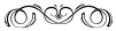 